ОБРАЗЕЦ Е.П.П.У БАРАЊЕ ЗА ОСТВАРУВАЊЕ НА ПРАВО НА ЕДНОКРАТНА ПАРИЧНА ПОМОШ ЗА ПРВАЧЕ И ЗА СРЕДНОШКОЛЦИ РЕДОВНИ УЧЕНИЦИ ЗАПИШАНИ ВО ПРВА УЧЕБНА ГОДИНА ВО СРЕДНО УЧИЛИШТЕ НА ТЕРИТОРИЈАТА НА ОПШТИНА СВЕТИ НИКОЛЕДо Градоначалник на Општина Свети НиколеБарање за остварување на правото на еднократна помошИме и презиме на детето/ученикот: _____________________________________________________Име и презиме на родителите (старателите): ________________________________________________________________________Пол на детето/ученикот: _______________   Датум на раѓање на детето/ученикот: ___________________Училиштето во кое е запишано: _________________________________________Податоци од ЛК/патна исправаПодатоци за престојувалиште (само доколку се разликува од податоците од ЛК/патна исправаИме и презиме на примателот на паричната помош: _____________________________________________ЕМБГ на примателот: _/_/_/_/_/_/_/_/_/_/_/_/_Назив на банка во која подносителот на барањето има отворено трансакциска сметка ______________________ и број на трансакциска сметка_______________________________________.Контакт телефон: ___________________________Напомена: Барањето се пополнува со големи печатни букви, читко и разбирливо.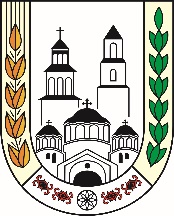 Градоначалник на Општина Свети Николетел:+ 389 32 444 169 факс: + 389 32 440 911e-mail: info@svetinikole.gov.mkwww.svetinikole.gov.mkВИД НА БАРАЊЕА. Еднократна парична помошЕднократна парична помош за прваче Еднократна парична помош за средношколци редовни ученици запишани во прва учебна година во Средно училиште на Територијата на Општина Свети НиколеАдресаНаселено местоУлицаБр.АдресаАдресаНаселено местоУлицаБр.АдресаПодносител на барањетоПодносител на барањетоПотпис на подносителот на барањето